EXTRATO DO EDITAL Nº ??/2021-UEPA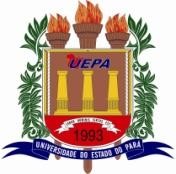 PROCESSO SELETIVO SIMPLIFICADO PARA PROFESSOR SUBSTITUTO - 2021 CADASTRO DE RESERVAANEXO IFICHA DE INSCRIÇÃOIdentificação:Nome:							 Endereço: 					Nº		 Bairro: 		/ CEP: 		. Telefones: Residência: 	Trabalho: 	/ Celular:   				  Departamento:							 Área de conhecimento/Matéria/Tema Pleiteado:  					Documentos Pessoais:R.G: 	_ Órgão Expedidor: 	/ CPF: 		/ CERT.MILITAR: 		Nº  da  Carteira  Profissional: 	Série: 	;  Nº do PIS: 	TÍTULO: 	; ZONA: 		; SEÇÃO: 		.Documentos Apresentados:( ) 01 Via do Curriculum Lattes atualizada nos últimos 6 meses e com documentos comprobatórios. ( ) Cópias dos documentos pessoais;( ) Declaração de disponibilidade 	- Pa, 	, de 	de 2021.Ass. do Candidato